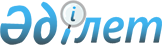 О внесении изменений в постановление Кабинета Министров Республики Казахстан от 28 июля 1995 г. N 1033Постановление Кабинета Министров Республики Казахстан от 19 сентября 1995 г. N 1268



          Кабинет Министров Республики Казахстан постановляет:




          Внести в постановление Кабинета Министров Республики Казахстан
от 28 июля 1995 г. N 1033 "О реорганизации структуры управления
электроэнергетической отраслью Республики Казахстан" следующие
изменения:




          (Абзац третий утратил силу - постановлением Правительства РК
от 26 января 1996 г. N 102)




          исключить из приложения 2 "Перечень дочерних предприятий
Национальной энергетической системы "Казахстанэнерго", утвержденного
данным постановлением, слова "Усть-Каменогорская ГЭС", "Щульбинская
ГЭС".





    Премьер-министр
  Республики Казахстан


					© 2012. РГП на ПХВ «Институт законодательства и правовой информации Республики Казахстан» Министерства юстиции Республики Казахстан
				